PACIFIC GAMES SQUASH - SAMOA 2019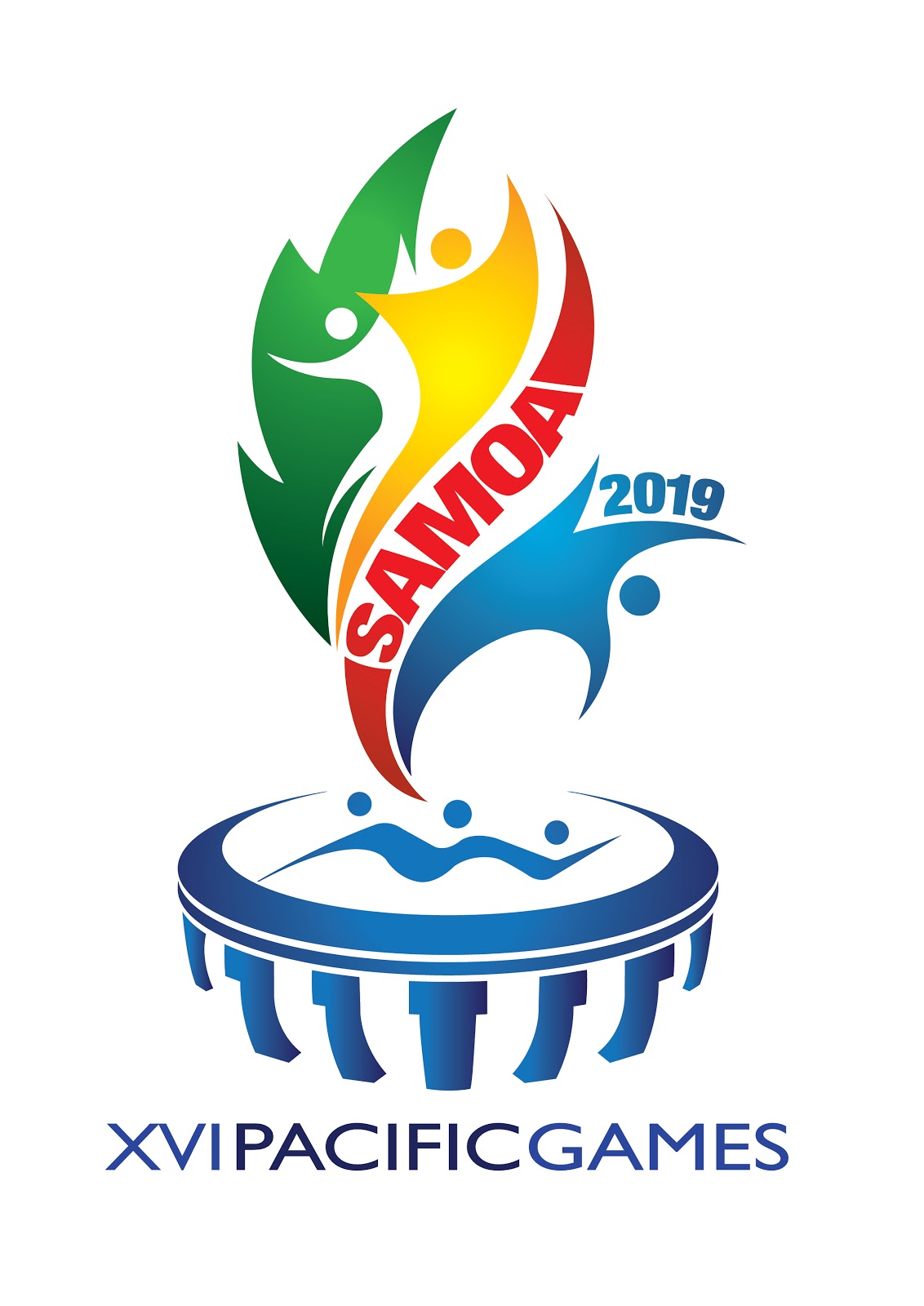 MEN’S TEAM EVENT           RESULTSDAY 4 – Thursday 11 July – FINALSBRONZE MEDAL PLAYOFF – 11.30amGOLD MEDAL PLAYOFF – 4.30pmFINAL PLACINGSTeamTeamSAMOASAMOASAMOATeamTAHITITAHITITAHITIPlayerPlayerPlayerScoreGame ScorePlayerPlayerScoreGame Score1Semi OLDSemi OLD11-6,12-14,11-7,13-113-2Laurent LOUDIERLaurent LOUDIER6-11,14-12,7-11,11-132-32Jordan CHEWLITJordan CHEWLIT11-8,11-5,11-93-0Nicolas StuhlfauthNicolas Stuhlfauth8-11,5-11,9-110-33Ivan CHEWLITIvan CHEWLIT11-7,11-2,11-53-0Kamal SOUSSIKamal SOUSSI7-11,2-11,5-110-34Chad RANKINChad RANKIN11-13,11-6,11-30-3Kevin PONSKevin PONS13-11,11-6,11-33-0TOTAL GAME SCORETOTAL GAME SCORETOTAL GAME SCORE3TOTAL GAME SCORETOTAL GAME SCORETOTAL GAME SCORE1TeamTeamNEW CALEDONIANEW CALEDONIANEW CALEDONIATeamPAPUA NEW GUINEAPAPUA NEW GUINEAPAPUA NEW GUINEAPlayerPlayerPlayerScoreGamesPlayerPlayerScoreGames1Enzo CORIGLIANOEnzo CORIGLIANO11-2,11-2,11-13-0Madako SUARIMadako SUARI2-11,2-11,1-110-32Nicolas MASSENETNicolas MASSENET11-7,11-0,11-63-0Lokes BROOKSBANKLokes BROOKSBANK7-11,0-11,6-110-33Yann LECRENONYann LECRENON11-6,11-5,11-93-0Michael RUCKLINGERMichael RUCKLINGER6-11,5-11,9-110-34Gael GosseGael Gosse11-1,11-2,11-23-0Chris WHITCHURCHChris WHITCHURCH1-11,2-11,2-110-3TOTAL GAME SCORETOTAL GAME SCORETOTAL GAME SCORE3TOTAL GAME SCORETOTAL GAME SCORETOTAL GAME SCORE0GOLD MEDALSILVER MEDALBRONZE MEDALNEW CALEDONIAPAPUA NEW GUINEASAMOA